Core PrinciplesThe core principles of Motivational Interviewing are4: ___________________	_________________________________________________________MI Related Skills- OARSThe core principles are goals of a motivational interviewing encounter, but require questioning skills. OARS stands for a set of skills that can help a provider reach these goals. OARS stands for:______________________________: Questions that cannot be answered with a simple “yes” or “no”2,3,6,7 ______________________________: a statement about the patient that highlights the positive6,3______________________________: provider repeats or restates what the patient told them2______________________________: tie together the main points of your conversation3 (can include the above skills)1,3,4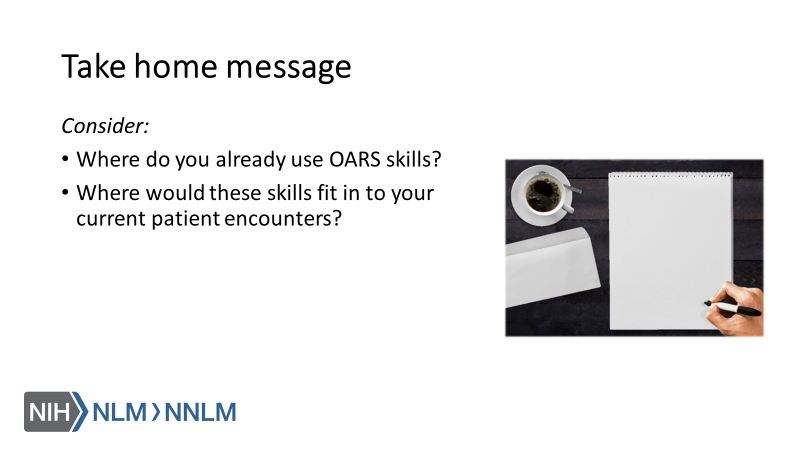 References: Tuccero, Railey, Briggs & Hull (2016). Behavioral Health in Prevention and Chronic Illness Management, Primary Care: Clinics in Office Practice, 43, 191-102. doi: 10.1016/j.pop.2016.01.006Constance, A. & Sauter, C. (2011). Inspiring and Supporting Behavior Change. United States: American Dietetic Association. Gold, M., Kelly, T., Douihy, A. (2015). Motivational Interviewing: A Guide for Medical Trainees. New York: Oxford University Press. Kelley, C., Sbrocco, G. & Sbrocco, T. (2016). Behavioral Modification for the Management of Obesity. Primary Care, 43(1), 159-175. doi: 10.1016/j.pop.2015.10.004Center for Substance Abuse Treatment (1999). Enhancing Motivation for Change in Substance Abuse Treatment. Treatment Improvement Protocol (TIP) Series, No. 35. HHS Publication No. (SMA) 12-4212. Rockville, MD: Substance Abuse and Mental Health Services Administration. Retrieved from URL to SourceMcGinnis P., Davis M., Howk S., DeSordi M. & Thomas M. (2014). Integrating Primary Care Practices and Community-based Resources to Manage Obesity: A Bridge-building Toolkit for Rural Primary Care Practice Transformation. Stewart, E., Taylor-Post, N., Nichols L., Staton E., & Schleuning A. (2014). Community Connections: Linking Primary Care Patients to Local Resources for Better Management of Obesity. Rockville, MD: Agency for Healthcare Research and Quality; AHRQ Publication No. 14-0030-EF. Retrieved from URL to Source